UNIVERSITATEA DE MEDICINĂ ȘI FARMACIE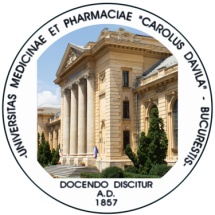 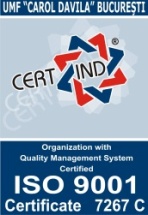 “CAROL DAVILA” din BUCUREȘTIFACULTATEA DE MEDICINA                                                                   DECANATB-dul Eroii Sanitari, nr. 8, sector 5, Bucuresti, cod 050474Tel/Fax 021 318 07 60,  e-mail: decanatmedicina@umf.roAvizat Consiliul Facultatii din data de 8.07.2015Decan, Prof. Univ. dr. Doina Anca PlescaCOMISII  PROFESORI  UNIVERSITARICONCURS  SEM. II  AN UNIV. 2014-2015NR.CRT. DEPARTAMENTULDISCIPLINAPOSTUL SCOS LA CONCURSCOMISIADEPARTAMENTUL 3 PRECLINICSTIINTE COMPLEMENTAREMARKETING, TEHNOLOGIE SI INFORMATICA MEDICALAPROF. POZ. 1PRESEDINTE: PROF. UNIV. DR. SILVIU MARIAN CONSTANTINOIU – UMF “CAROL DAVILA” BUCURESTIMEMBRI:PROF. UNIV. DR. DOINA ANCA PLESCA– UMF “CAROL DAVILA” BUCURESTIPROF. UNIV. DR. REMUS PRICOPIE – S.N.S.P.A. BUCURESTIPROF. UNIV. DR. ING. NICOLAE TAPUS – UNIVERSITATEA POLITEHNICA BUCURESTIPROF. UNIV. DR. FLOAREA NASTASE – A.S.E. BUCURESTIMEMBRU SUPLEANT: PROF. UNIV. DR. EC. GHEORGHE ORZAN – A.S.E. BUCURESTISECRETAR: AS. UNIV. DR. PETRE ANGEL HOARA – UMF “CAROL DAVILA” BUCURESTIMEDICINA INTERNA – SP. TH BURGHELEPROF. POZ. 2PRESEDINTE: PROF. UNIV. DR. TIBERIU NANEA– UMF “CAROL DAVILA” BUCURESTIMEMBRI:PROF. UNIV. DR. MIRCEA CINTEZA– UMF “CAROL DAVILA” BUCURESTIPROF. UNIV. DR. DAN LIGHEZAN – UMF “VICTOR BABES” TIMISOARAPROF. UNIV. DR. DAN GAITA – UMF “VICTOR BABES” TIMISOARAPROF. UNIV. DR. FLORIN MITU – UMF “GR. T. POPA” IASIMEMBRU SUPLEANT: PROF. UNIV. DR. DOINA DIMULESCU– UMF “CAROL DAVILA” BUCURESTISECRETAR: AS. UNIV. DR. GABRIELA USCOIU– UMF “CAROL DAVILA” BUCURESTIDEP. 10-CLINIC CHIRURGIE GENERALACHIRURGIE  – INST. ONCOLOGIC TRESTIOREANUPROF. POZ. 1PRESEDINTE: PROF. UNIV. DR. MIRCEA BEURAN– UMF “CAROL DAVILA” BUCURESTIMEMBRI:PROF. UNIV. DR. SILVIU MARIAN CONSTANTINOIU– UMF “CAROL DAVILA” BUCURESTIPROF. UNIV. DR. CONSTANTIN COPOTOIU – UMF TARGU MURESPROF. UNIV. DR. TEODOR MAGHIAR – FACULTATEA DE MEDICINA SI FARMACIE, UNIVERSITATEA DIN ORADEAPROF. UNIV. DR. NICOLAE CONSTANTEA - UMF “IULIU HAȚIEGANU” CLUJ-NAPOCA MEMBRU SUPLEANT: PROF. UNIV. DR. ION VASILE – UMF CRAIOVASECRETAR: AS. UNIV. DR. DRAGOS ENE – UMF “CAROL DAVILA” BUCURESTICHIRURGIE – SP. SF. PANTELIMONPROF. POZ. 1PRESEDINTE: PROF. UNIV. DR. MIRCEA BEURAN– UMF “CAROL DAVILA” BUCURESTIMEMBRI:PROF. UNIV. DR. SILVIU MARIAN CONSTANTINOIU– UMF “CAROL DAVILA” BUCURESTIPROF. UNIV. DR. CONSTANTIN COPOTOIU – UMF TARGU MURESPROF. UNIV. DR. TEODOR MAGHIAR– FACULTATEA DE MEDICINA SI FARMACIE, UNIVERSITATEA DIN ORADEAPROF. UNIV. DR. NICOLAE CONSTANTEA – FACULTATEA DE MEDICINA SI FARMACIE, UNIVERSITATEA DIN ORADEAMEMBRU SUPLEANT: PROF. UNIV. DR. ION VASILE – UMF CRAIOVASECRETAR: AS. UNIV. DR. DRAGOS ENE – UMF “CAROL DAVILA” BUCURESTIDEP. 12 ORL - OFTALMOLOGIEORL – SP. COLTEAPROF. POZ. 1PRESEDINTE: PROF. UNIV. DR. VIOREL JINGA – UMF “CAROL DAVILA” BUCURESTIMEMBRI:PROF. UNIV. DR. SILVIU ALBU – UMF “IULIU HATIEGANU” CLUJPROF. UNIV. DR. ELENA IONITA – UMF CRAIOVAPROF. UNIV. DR. MARIOARA POENARU – UMF “VICTOR BABES” TIMISOARAPROF. UNIV. DR. EMIL MARGINEANU  – FACULTATEA DE MEDICINA SI FARMACIE, UNIVERSITATEA DIN ORADEAMEMBRU SUPLEANT: HORIA MARIN – UMF “VICTOR BABES” TIMISOARASECRETAR: AS. UNIV. DR. PETCA RAZVAN – UMF “CAROL DAVILA” BUCURESTIDEP. 14 – CLINIC -  ORTOPEDIE -ATIORTOPEDIE - SCUBPROF. POZ. 1PRESEDINTE: PROF. UNIV. DR. CATALIN CARSTOIU– UMF “CAROL DAVILA” BUCURESTIMEMBRI:PROF. UNIV. DR. ADRIAN BARBILIAN– UMF “CAROL DAVILA” BUCURESTIPROF. UNIV. DR. IOSIF SAMOTA – UNIVERSITATEA TRANSILVANIA BRASOVPROF. UNIV. DR. NAGY ORS – UMF TARGU MURESPROF. UNIV. DR. DAN POENARU – UMF “VICTOR BABES” TIMISOARAMEMBRU SUPLEANT: PROF. UNIV. DR. DAN LUCACIU – UMF “IULIU HATIEGANU” CLUJSECRETAR: SL UNIV. DR. OLIVERA LUPESCU– UMF “CAROL DAVILA” BUCURESTI 